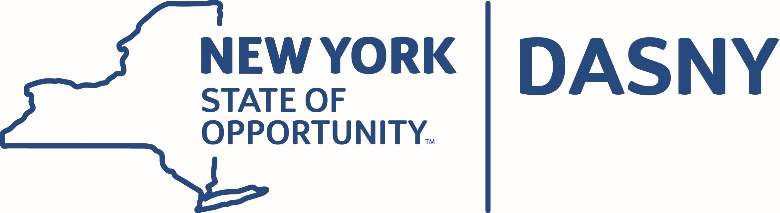 AGENDADormitory Authority of the State of New York Audit Committee Video Conference MeetingTuesday, June 19, 2018Albany and New York City – 5:00 p.m.GENERAL	Minutes of the April 10, 2018 MeetingDormitory Authority Basic Financial Statements for the Year Ended 
    March 31, 2018Annual Investment Report for the Year Ended March 31, 2018Public Authorities Accountability Act Annual Report 